Future continuous and future perfect.A/ 'I will be doing something' (future continuous) = I will be in the middle of doing something.The football match begins at 7.30 and ends at 9.15. So during this time, for example at 8.30, Kevin will be watching the match.Another example:•  I'm going on holiday on Saturday. This time next week I'll be lying on a beach or swimming in the sea.Compare will be (do) ing and will (do):•  Don't phone me between 7 and 8. We'll be having dinner then.•  Let's wait for Mary to arrive and then we'll have dinner.Compare will be -ing with other continuous forms:• At 10 o'clock yesterday, Sally was in her office. She was working, (past)    It's 10 o'clock now. She is in her office. She is working, (present)    At 10 o'clock tomorrow; she will be in her office. She will be working.B/ We also use will be doing in a different way: to talk about complete actions in the future:• A: If you see Sally, can you ask her to phone me?   B: Sure. I'll be seeing her this evening, so I'll tell her then.• What time will your friends be arriving tomorrow?In these examples will be -ing is similar to the present continuous for the future.You can use Will you be -ing...? To ask about somebody's plans, especially if you want
something or want them to do something. For example:      • A: Will you be passing the post office when you're out?
   B: Probably. Why?
   A: I need some stamps. Could you get me some? • A: Will you be using your bicycle this evening? B: No. Do you want to borrow it?C/ We use will have (done) (future perfect) to say that something will already be complete. Kevin's football match ends at 9.15. So after this time, for example at 9.30, the match will have finished. Some more examples:• Sally always leaves for work at 8.30 in the morning, so she won't be at home at 9 o'clock. She'll have gone to work.•  We're late. The film will already have started by the time we get to the cinema.Compare will have (done) with other perfect forms:•  Ted and Amy have been married for 24 years, (present perfect)    Next year they will have been married for 25 years.    When their first child was born, they had been married for three years. (past perfect)Future Perfect and Future Perfect ContinuousUsing the words in parentheses, complete the text below with the appropriate tenses, then click the "Check" button to check your answers.Top of Form1. By the time we get to Chicago this evening, we (drive)  more than four hundred miles. We are going to be exhausted. 

2. When Sarah goes on vacation next month, she (study)  German for over two years. She should be able to communicate fairly well while she is in Austria. 

3. I have not traveled much yet; however, I (visit)  the Grand Canyon and San Francisco by the time I leave the United States. 

4. By the time you finish studying the verb tense tutorial, you (master)  all twelve tenses including their passive forms. 

5. Drive faster! If you don't hurry up, she (have)  the baby by the time we get to the hospital. 

6. I came to England six months ago. I started my economics course three months ago. When I return to Australia, I (study)  for nine months and I (be)  in England for exactly one year. 

7. Margie just called and said she would be here at 8 o'clock. By the time she gets here, we (wait)  for her for two hours. 

8. Frank just changed jobs again. If he keeps this up, he (change)  jobs at least four or five times by the end of the year. 

9. Come over to my house around 9 o'clock. By then, I (complete)  my history essay and we can go see a movie. 

10. In June, my grandmother and grandfather (be)  married for fifty years.Exercise 2 - Future perfect and future continuousComplete the sentences with the present simple form 
of the verbs in brackets. Use contractions where possible.Top of Form (you / retire) by the time you're 60?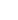 Next year, I (study) maths at university.Hurry up! The film  (start) soon.There won't be anyone in the office. Everyone  (go) home.Julie  (not work) this time next week. She'll be on holiday!I'm only halfway through my homework. I  (not finish) it before the teacher arrives.Do you think that Les(fix) the car by tomorrow?Don't phone me before 8 o'clock, we (have) dinner.Bottom of FormBottom of Form